NASHVILLE-BASED SINGER-SONGWRITER KNOX RELEASES EP I’M SO GOOD AT BEING ALONE? CURRENTLY ON THE ROAD WITH NIGHTLY ON THEIR WEAR YOUR HEART OUT TOUR LISTEN TO THE EP HEREWATCH THE OFFICIAL LYRIC VIDEOS HERE 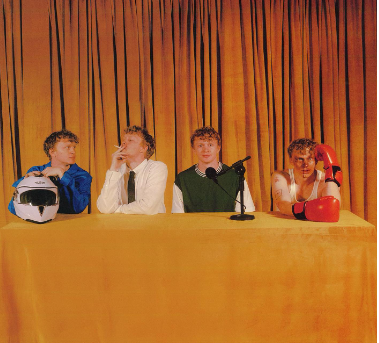 DOWNLOAD PRESS IMAGES HERE (Credit Working Holiday) “Knox stands as one of the most authentic and genuine rising artists in the music scene…” -THE KNOCKTURNAL“The next generation of pop/rock provocateurs is upon us, and artists like Knox are leading the charge.” -ATWOOD MAGAZINE Nashville-based singer-songwriter Knox debuts the I’m So Good At Being Alone? EP today, showcasing a series of increasingly popular singles from Knox as well as 3 brand new tracks. Listen HERE and watch the lyric videos HERE. The EP features songs such as the emotionally charged “We’re Not In Love Anymore” with pop-rock songstress Charlotte Sands, Miss When You Missed Me featuring fellow Nashville artists Nightly, recent fan favorite, “Not The 1975” and more. On the EP Knox says, "I’m So Good At Being Alone?” is my favorite work to date. I feel like we really pushed the boundaries sonically. We have some of the poppiest songs I’ve ever made, while also having some of the hardest, rockiest songs I’ve ever made. We really wanted to see how far we could go on each side without getting too far away from the typical “Knox” sound, and still keeping the same storytelling songwriting that we had in the previous record.” KNOX - I’M SO GOOD AT BEING ALONE? EPRelease Date: Friday, October 6TRACKLIST:Man Down Not The 1975 Love Letter Miss When You Missed Me (Ft. Nightly) Nevermind We’re Not In Love Anymore (Ft. Charlotte Sands) I’m So Good At Being AloneKnox will celebrate I’m So Good At Being Alone? as a special guest on Nightly’s Wear Your Heart Out Tour, which began October 5 at Austin, TX’s Scoot Inn and continues through mid-November. For complete details and ticket information, please visit www.musicbyknox.com.KNOX ON TOUR 2023OCTOBER6 –  Dallas, TX – The Studio At The Factory7 –  Houston, TX – The Ballroom At Warehouse Live11 –  Phoenix, AZ – Crescent Ballroom12 –  San Diego, CA – Music Box13 –  Los Angeles, CA – Fonda Theatre15 – San Francisco, CA – August Hall17 – Portland, OR – Wonder Ballroom18 –Seattle, WA – Neumos20 – Salt Lake City, UT – The Depot21 – Englewood, CO – Gothic Theatre24 – Minneapolis, MN – Varsity Theater25 – Chicago, IL – Metro26 – Columbus, OH – Newport Music HallNOVEMBER7 – Boston, MA – Paradise Rock Club9 – New York, NY – Racket11 – Washington, DC – 9:30 Club12 – Philadelphia, PA  – Brooklyn Bowl14 – Charlotte, NC – The Underground15 – Atlanta, GA – Center Stage16 – Nashville, TN – Brooklyn BowlALL DATES WITH NIGHTLY: WEAR YOUR HEART OUT TOUR# # #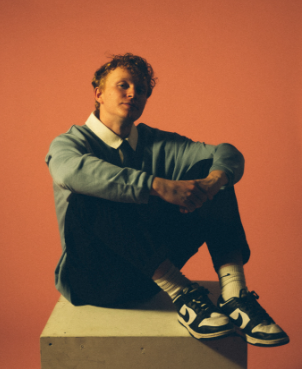 DOWNLOAD PRESS IMAGES HERE (Credit Working Holiday)MORE ON KNOX: Growing up in Ohio, Knox’s whole existence before he ever wrote a song was basketball, sound tracked by artists such as Fall Out Boy, Panic! At the Disco, All-American Rejects, and Ed Sheeran. The summer before he started at Ohio University, Knox finally picked up a guitar. He learned everything in a few months, through YouTube videos. Knox began playing open mic nights and by his sophomore year, his musical ambitions were so all-consuming that he dropped out of school, moved in with his grandma and saved up money to move to Nashville. He made the leap in January 2019.Knox used Covid isolation to work on his craft. The focus paid off: his songs caught the attention of John Harvie, who placed a few on his album. Knox signed a publishing deal in 2022 but was struck with the urge to record some songs he had been working on. The result was How to Lose a Girl in 7 Songs, Knox’s debut EP, released this past February. With his own songs ready, he now looked to build a fanbase. Knox filmed TikToks featuring his song “Sneakers”, and 1 amassed nearly 2M views overnight. “Sneakers” now has over 24M streams. Knox has since began touring, opening for the Band Camino, Nightly, and Boys Like Girls. “I'm 6 states away from home and there’s a thousand people in the audience that are singing the song that I wrote with my friends in my bedroom. And that's when it gets you, when you see people connecting to something that I made with my best friends. It’s the most unreal feeling in the world.”# # #CONNECT WITH KNOXWEBSITE | INSTAGRAM | TIKTOK | SPOTIFY | YOUTUBEPress Contact: gabrielle.reese@atlanticrecords.com